Р Е Ш Е Н И Е23 сентября 2021 года № 321а. ХакуринохабльО внесении изменений в Решение Совета народных депутатов муниципального образования «Шовгеновский район» от 27.03.2012 г. № 12«Об утверждении Положения о пенсии за выслугу лет в муниципальном образовании «Шовгеновский район»».	В целях приведения Положения о пенсии за выслугу лет в муниципальном образовании «Шовгеновский район» в соответствие с требованиями федерального и регионального законодательства, в соответствии с Федеральным законом «О муниципальной службе в Российской Федерации», Федеральным законом «О государственном пенсионном обеспечении в Российской Федерации», Законом Республики Адыгея от 09.08.2010 г. № 374 «О пенсии на выслугу лет», Совет народных депутатов МО «Шовгеновский район»РЕШИЛ:1.Внести в Решение Совета народных депутатов от 27.03.2012 г. № 12 «Об утверждении Положения о пенсии за выслугу лет в муниципальном образовании «Шовгеновский район», следующие изменения:1.2. Пункт 2 статьи 15 изложить в следующей редакции: «2. Выплата пенсии за выслугу лет осуществляется ежемесячно 25 числа, путем перечисления на счет получателя в кредитном учреждении, расположенном на территории муниципального образования «Шовгеновский район».       2. Настоящее решение опубликовать в районной газете «Заря».       3. Настоящее решение вступает в силу с момента его официального опубликования.Председатель Совета народных депутатов МО «Шовгеновский район»                                                         А.Д. МеретуковРЕСПУБЛИКА АДЫГЕЯСовет народных депутатов  муниципального образования«Шовгеновский район»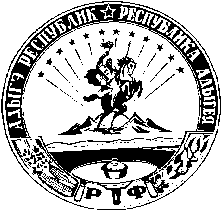 АДЫГЭ РЕСПУБЛИКМуницитпальнэобразованиейШэуджэн районянароднэ депутатхэм я Совет